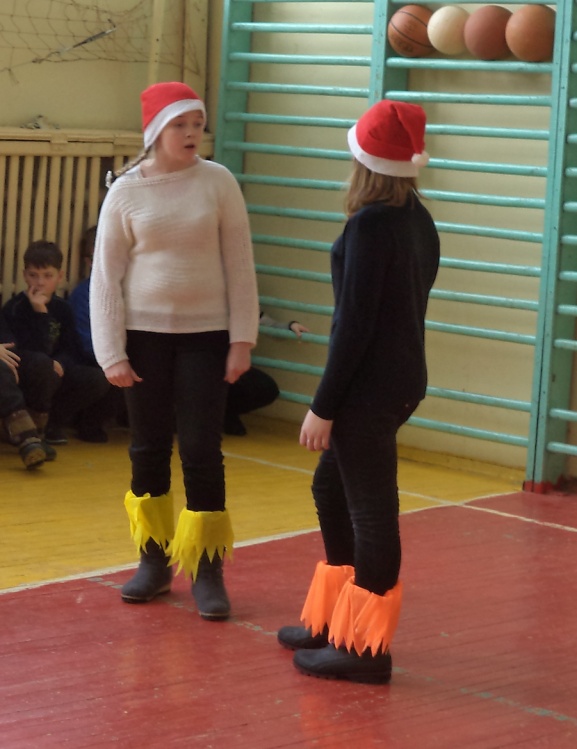 Скоморохи на Ярмарке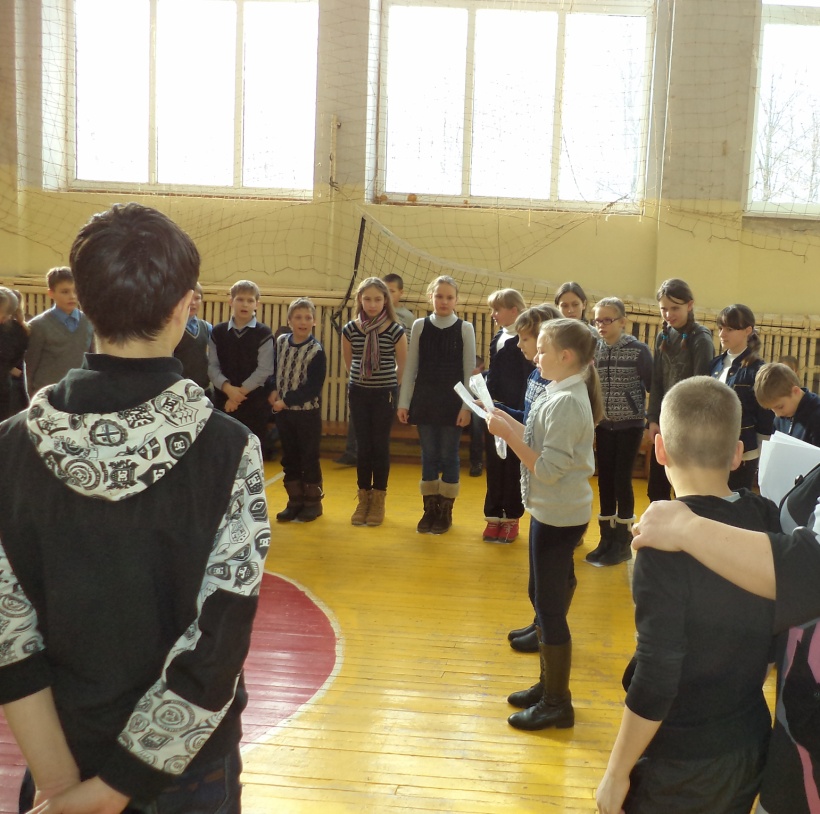 Правила игры объясняет 5 «а» класс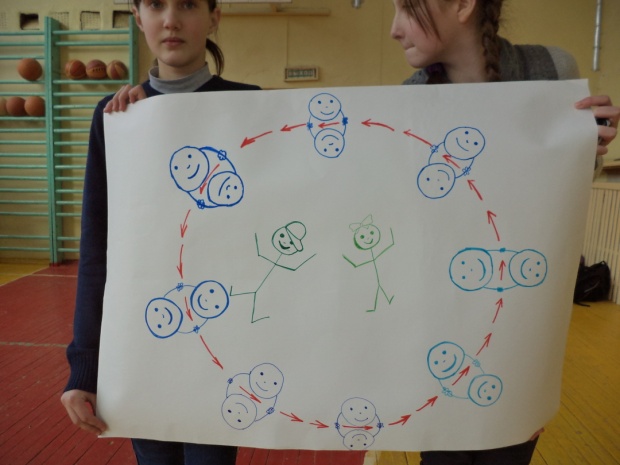 Правила игры от 5 «б» на плакате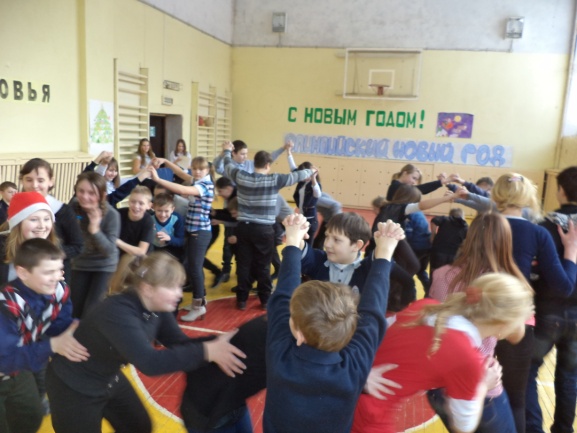 Игра «Капканчики», 5 «б» класс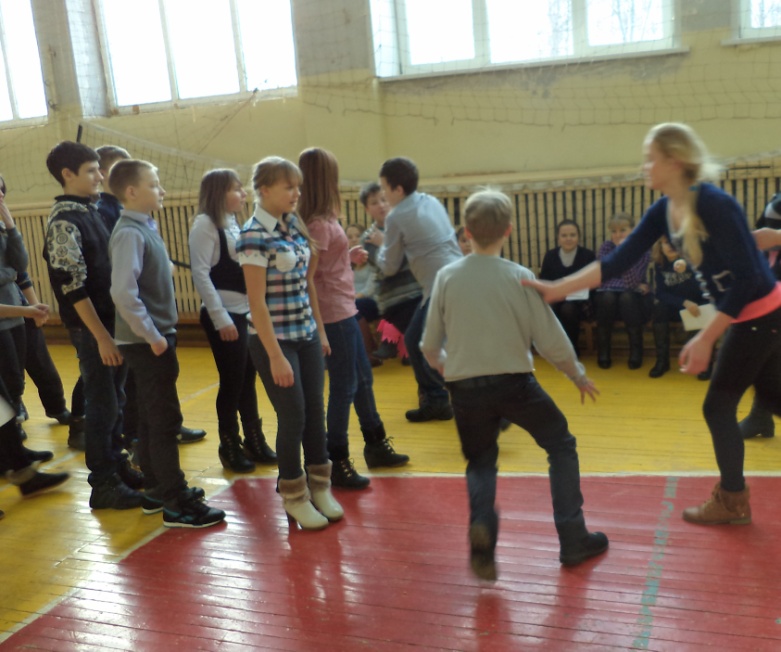 Игра «Горелки» от 6 класса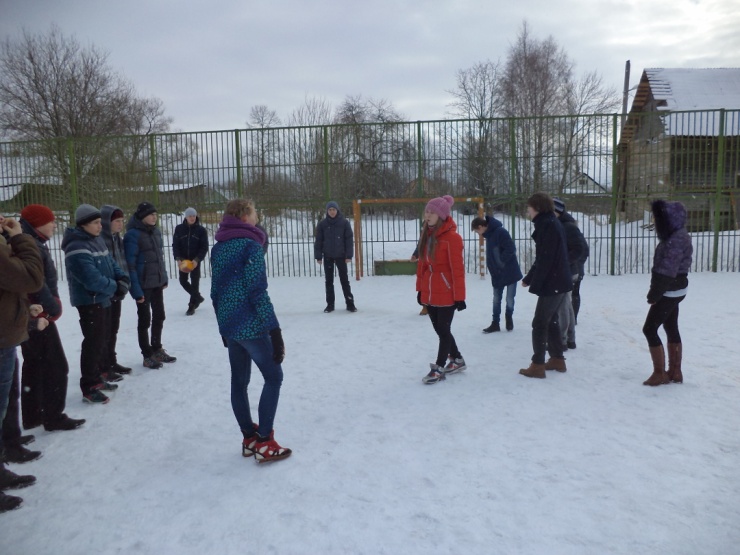 Правила игры объясняют 11-классники.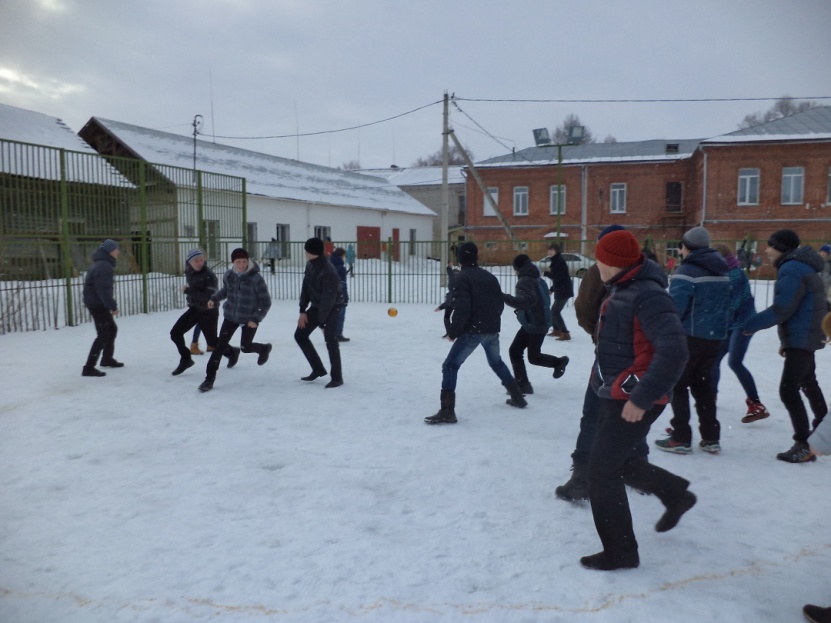 Здорово поиграли!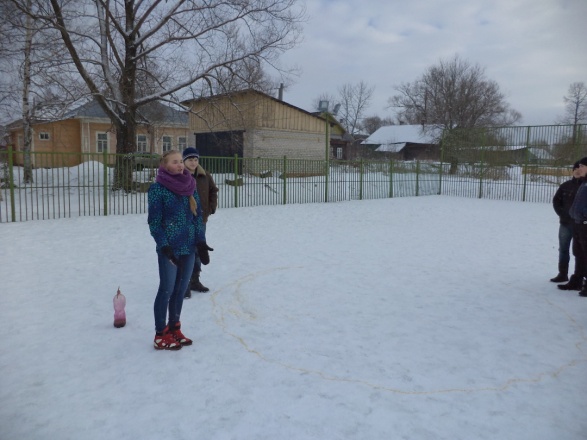 Правила игры объясняет Лепакова Полина (8 «б» класс)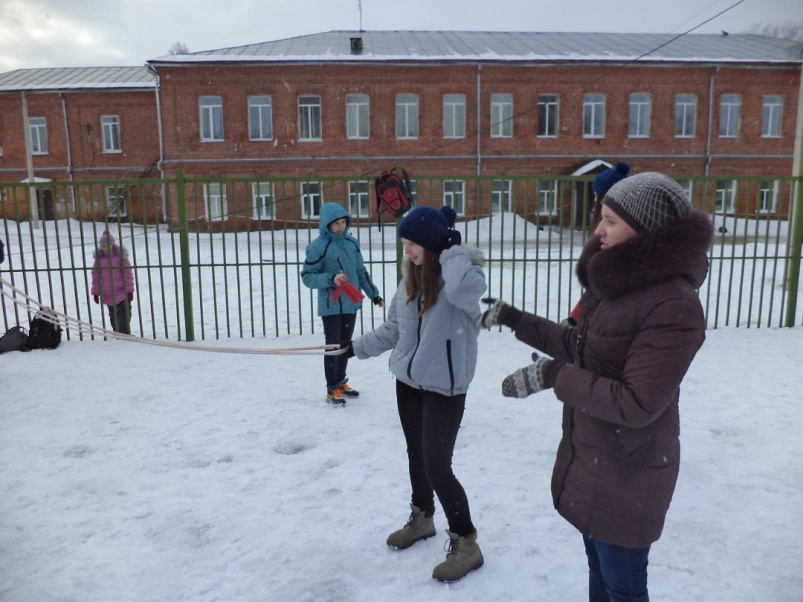 Правила игры объясняют 10-классницы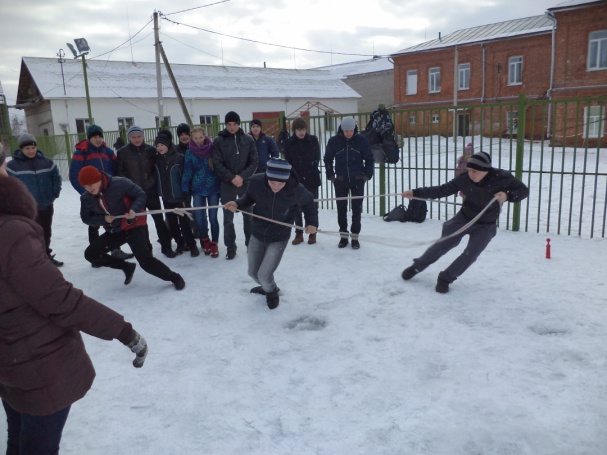 Играем в игру «Достань кеглю»Народные игры в гостях у малышей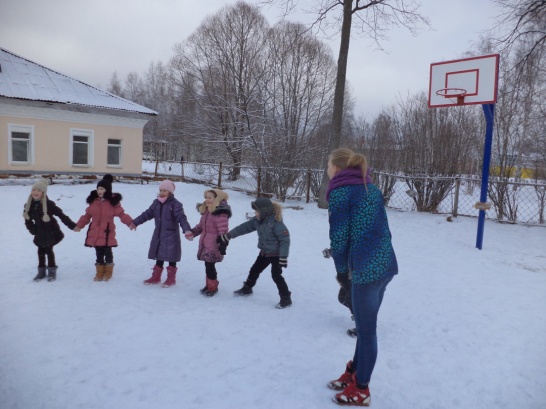 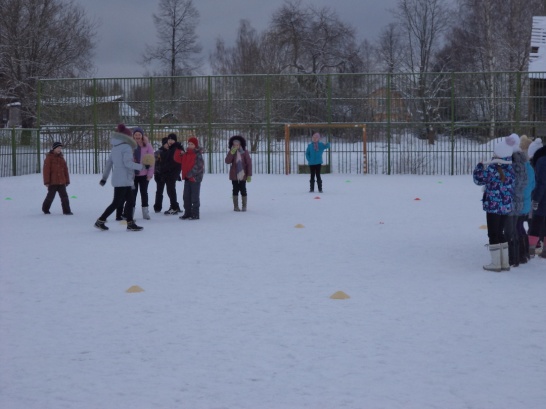 Играют первоклассникиНародные игры в гостях у малышей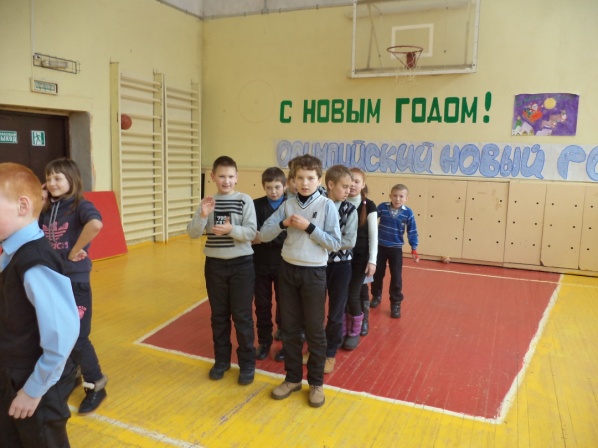 Игру «Горелки» проводит Михайлова Настя (6 класс)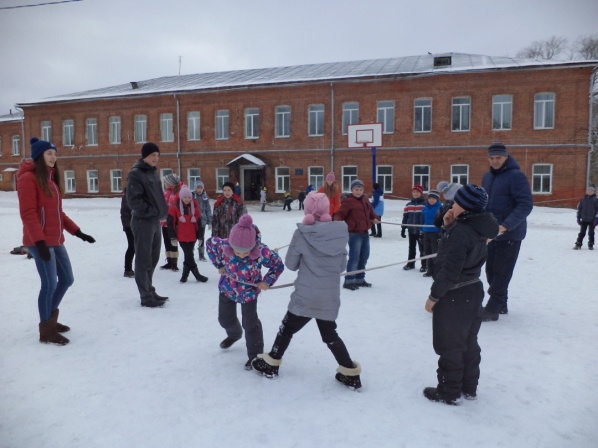 Игру в 3 «а» классе проводят старшеклассникиНародные игры в гостях у малышей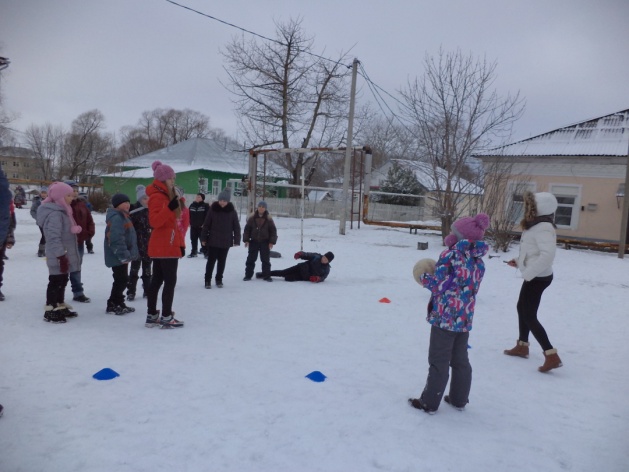 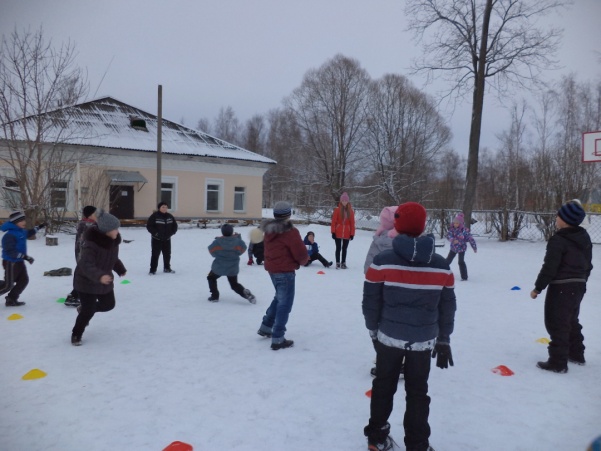 Игры проводят старшеклассникиНародные игры в гостях у малышей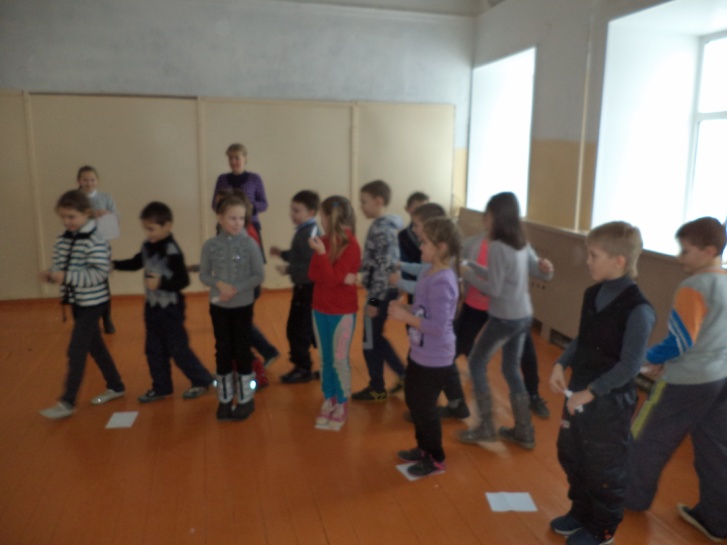 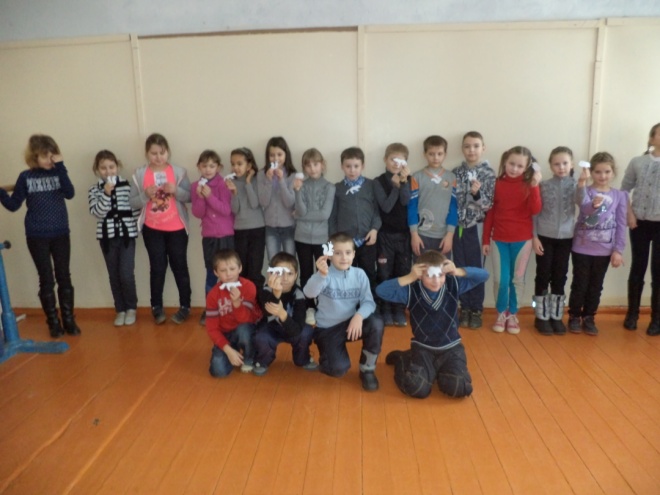 Игру «Укротитель лесных зверей» проводит 5 «а» классНародные игры в гостях у малышей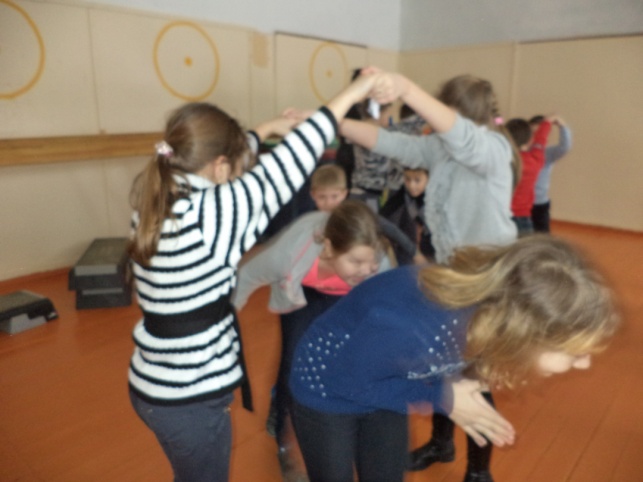 В игру «Капканчики» играем вместе с 5 «б» классом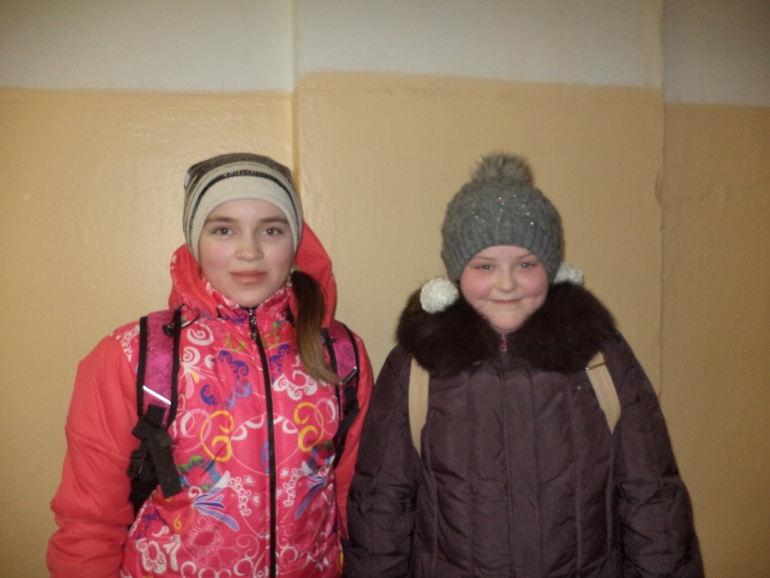 Здорово поиграли!!!